NivelPRIMARIAModalidadGENERALGrado5°Fase5Campo de formaciónSABERES Y PENSAMIENTOS CIENTIFICOSSABERES Y PENSAMIENTOS CIENTIFICOSSABERES Y PENSAMIENTOS CIENTIFICOSTítuloLas fracciones y sus representaciones.Las fracciones y sus representaciones.Las fracciones y sus representaciones.Descripción de la clase En esta sesión el alumno utilizará diversas representaciones para registrar un número fraccionario, ya sea con dibujos, cifras, la recta numérica o diversas superficies  y desarrollará estrategias para resolver problemas en el libro de texto.Secuencia de actividades a desarrollar durante la semana:1.- Como parte de las actividades para iniciar bien el día, en tu cuaderno de trabajo registra las siguientes fracciones y represéntalas en diversas figuras geométricas (pueden ser triángulos, círculos, cuadrados, rectángulos, rombos, pentágonos, hexágonos, etc.)2/6 =                                                   5/9 =                                                           4/8=9/12=                                                  3/7=                                                             6/6=2.- Te invitó a buscar en algún dispositivo electrónico con internet  el video “Cómo dibujar una fracción”  que se localiza en el enlace  https://www.youtube.com/watch?v=oY0wK5f9wuw. Y posteriormente, resuelve los siguientes ejercicios en tu libreta de clases.Martin compró una pizza que estaba dividida en 8 rebanadas y le quiere regalar un pedazo a cada uno de sus 5 hermanos. ¿Cuánto le tocará a cada hermano?¿Cuánto de la pizza le quedará a Martin?Representa con  dibujos este problema.Laura quiere saber, ¿cuántos pasteles tendrá que comprar, para su fiesta de cumpleaños, si a cada una de sus 4 invitadas les quiere repartir 3/2 de pastel?               Ayuda a Laura y realiza los dibujos para saber este dato.                 Laura ¿tendrá que comprar?La maestra de quinto grado, le pidió a su alumna Sandra que pasará a escribir los nombres de algunas fracciones en la pizarra. ¿Qué es lo que habrá escrito Sandra?                     5/9=                                                      9/6=                                               2/10 =Representa en las figuras que se te indican las siguientes fracciones.En círculos      5/4                                          en rectángulos       8/4                                   en cuadrados       7/3                                    Representa con dibujos la siguiente operación. 1/2 + 10/4 = 3.- Observa los videos de “Fracciones en la recta numérica” que se encuentra en este enlace  https://www.youtube.com/watch?v=tphEyYEANQc  y  “Ubicar varias fracciones en la recta”  que se encuentra en el siguiente enlace https://www.youtube.com/watch?v=TvLbbFKIfEw  y toma nota de los aspectos que consideres importantes, ya que los aplicarás  en las actividades que se te indican a continuación.En tu libreta de matemáticas, ubica las siguientes fracciones en una misma recta.2/6                 b) 1/7                     c) 6/10                        d) 5/8                         e) 3/3Traza rectas numéricas y ubica las fracciones.   4/7                                                   8/ 5                                        11/4                                           9/6En esta sesión el alumno utilizará diversas representaciones para registrar un número fraccionario, ya sea con dibujos, cifras, la recta numérica o diversas superficies  y desarrollará estrategias para resolver problemas en el libro de texto.Secuencia de actividades a desarrollar durante la semana:1.- Como parte de las actividades para iniciar bien el día, en tu cuaderno de trabajo registra las siguientes fracciones y represéntalas en diversas figuras geométricas (pueden ser triángulos, círculos, cuadrados, rectángulos, rombos, pentágonos, hexágonos, etc.)2/6 =                                                   5/9 =                                                           4/8=9/12=                                                  3/7=                                                             6/6=2.- Te invitó a buscar en algún dispositivo electrónico con internet  el video “Cómo dibujar una fracción”  que se localiza en el enlace  https://www.youtube.com/watch?v=oY0wK5f9wuw. Y posteriormente, resuelve los siguientes ejercicios en tu libreta de clases.Martin compró una pizza que estaba dividida en 8 rebanadas y le quiere regalar un pedazo a cada uno de sus 5 hermanos. ¿Cuánto le tocará a cada hermano?¿Cuánto de la pizza le quedará a Martin?Representa con  dibujos este problema.Laura quiere saber, ¿cuántos pasteles tendrá que comprar, para su fiesta de cumpleaños, si a cada una de sus 4 invitadas les quiere repartir 3/2 de pastel?               Ayuda a Laura y realiza los dibujos para saber este dato.                 Laura ¿tendrá que comprar?La maestra de quinto grado, le pidió a su alumna Sandra que pasará a escribir los nombres de algunas fracciones en la pizarra. ¿Qué es lo que habrá escrito Sandra?                     5/9=                                                      9/6=                                               2/10 =Representa en las figuras que se te indican las siguientes fracciones.En círculos      5/4                                          en rectángulos       8/4                                   en cuadrados       7/3                                    Representa con dibujos la siguiente operación. 1/2 + 10/4 = 3.- Observa los videos de “Fracciones en la recta numérica” que se encuentra en este enlace  https://www.youtube.com/watch?v=tphEyYEANQc  y  “Ubicar varias fracciones en la recta”  que se encuentra en el siguiente enlace https://www.youtube.com/watch?v=TvLbbFKIfEw  y toma nota de los aspectos que consideres importantes, ya que los aplicarás  en las actividades que se te indican a continuación.En tu libreta de matemáticas, ubica las siguientes fracciones en una misma recta.2/6                 b) 1/7                     c) 6/10                        d) 5/8                         e) 3/3Traza rectas numéricas y ubica las fracciones.   4/7                                                   8/ 5                                        11/4                                           9/6En esta sesión el alumno utilizará diversas representaciones para registrar un número fraccionario, ya sea con dibujos, cifras, la recta numérica o diversas superficies  y desarrollará estrategias para resolver problemas en el libro de texto.Secuencia de actividades a desarrollar durante la semana:1.- Como parte de las actividades para iniciar bien el día, en tu cuaderno de trabajo registra las siguientes fracciones y represéntalas en diversas figuras geométricas (pueden ser triángulos, círculos, cuadrados, rectángulos, rombos, pentágonos, hexágonos, etc.)2/6 =                                                   5/9 =                                                           4/8=9/12=                                                  3/7=                                                             6/6=2.- Te invitó a buscar en algún dispositivo electrónico con internet  el video “Cómo dibujar una fracción”  que se localiza en el enlace  https://www.youtube.com/watch?v=oY0wK5f9wuw. Y posteriormente, resuelve los siguientes ejercicios en tu libreta de clases.Martin compró una pizza que estaba dividida en 8 rebanadas y le quiere regalar un pedazo a cada uno de sus 5 hermanos. ¿Cuánto le tocará a cada hermano?¿Cuánto de la pizza le quedará a Martin?Representa con  dibujos este problema.Laura quiere saber, ¿cuántos pasteles tendrá que comprar, para su fiesta de cumpleaños, si a cada una de sus 4 invitadas les quiere repartir 3/2 de pastel?               Ayuda a Laura y realiza los dibujos para saber este dato.                 Laura ¿tendrá que comprar?La maestra de quinto grado, le pidió a su alumna Sandra que pasará a escribir los nombres de algunas fracciones en la pizarra. ¿Qué es lo que habrá escrito Sandra?                     5/9=                                                      9/6=                                               2/10 =Representa en las figuras que se te indican las siguientes fracciones.En círculos      5/4                                          en rectángulos       8/4                                   en cuadrados       7/3                                    Representa con dibujos la siguiente operación. 1/2 + 10/4 = 3.- Observa los videos de “Fracciones en la recta numérica” que se encuentra en este enlace  https://www.youtube.com/watch?v=tphEyYEANQc  y  “Ubicar varias fracciones en la recta”  que se encuentra en el siguiente enlace https://www.youtube.com/watch?v=TvLbbFKIfEw  y toma nota de los aspectos que consideres importantes, ya que los aplicarás  en las actividades que se te indican a continuación.En tu libreta de matemáticas, ubica las siguientes fracciones en una misma recta.2/6                 b) 1/7                     c) 6/10                        d) 5/8                         e) 3/3Traza rectas numéricas y ubica las fracciones.   4/7                                                   8/ 5                                        11/4                                           9/6Actividades para entregarMatemáticas  5°Ejercicio  “Trabajando con las fracciones”         Fecha de entrega: ____________Nombre: __________________________________________________   Grado y grupo: _____Instrucción 1: Representa en las siguientes figuras las fracciones que se indican.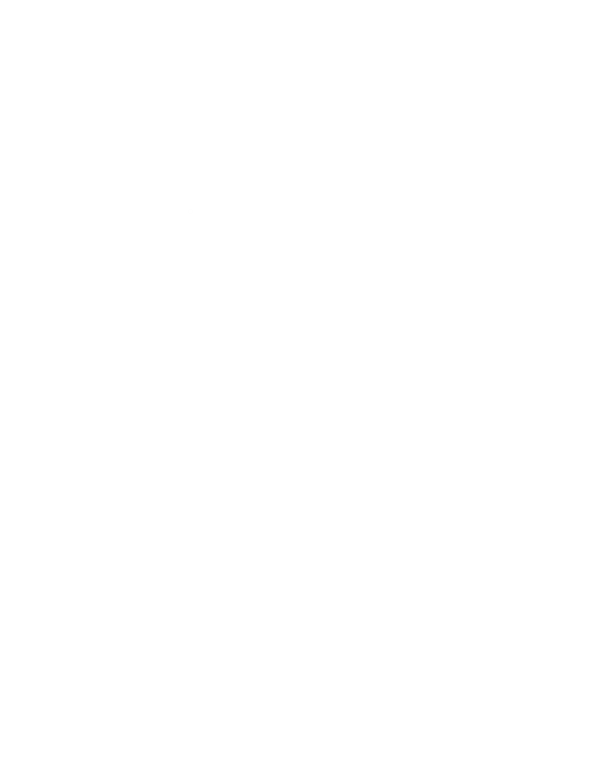                      _7_				_5_				      _2_ 	          12				  8				        3Instrucción 2: Registra la fracción representada en cada figura.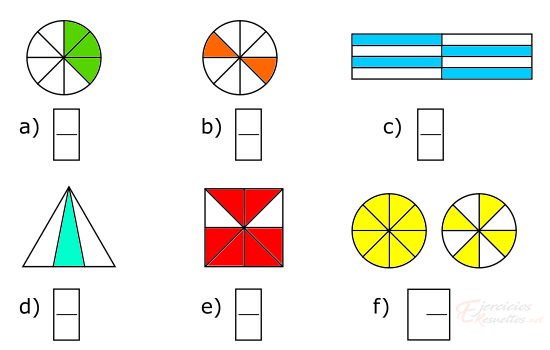 Instrucción 3: Ubica en las rectas numéricas los números fraccionarios que se indican y contesta las preguntas.En una carrera de autos de unos amigos  los resultados fueron.1)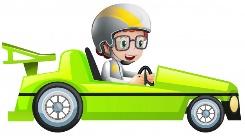                                    1   _1_3            02)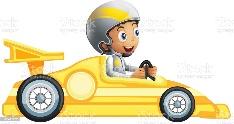                                       12_                                       9               03)	 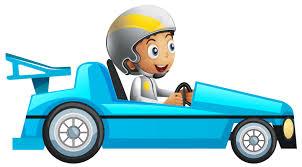                                      2 _2_                                          3            04)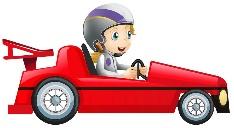                                       _6_                                        7              0 5)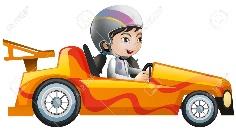                                       _6_                                        3              0¿Qué coche ganó la carrera? __________________________________________________________¿Quiénes llegaron a la misma distancia?  _________________________________________¿Qué carrito se quedó de último? _____________________________________________________Instrucción 4:  Resuelve los siguientes problemas.1.- Pablo, Erika y Javier compraron un pastel y lo dividieron en partes iguales. Pablo le regaló a su hermano la mitad del pedazo que le tocó. ¿Qué parte de todo el pastel recibió el hermano de Pablo? ______________________.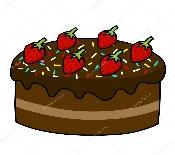 2.- Juan vendió su camioneta en $ 600 000 y repartió el dinero de la venta de la siguiente manera: él se quedó con la tercera parte del total y el dinero restante lo repartió equitativamente entre sus 4 hijos. ¿Qué  fracción de la cantidad recibida por la venta de la camioneta le tocará a cada hijo? ____________________________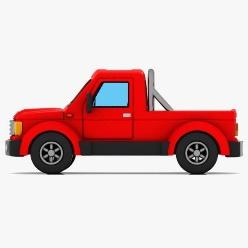 Matemáticas  5°Ejercicio  “Trabajando con las fracciones”         Fecha de entrega: ____________Nombre: __________________________________________________   Grado y grupo: _____Instrucción 1: Representa en las siguientes figuras las fracciones que se indican.                     _7_				_5_				      _2_ 	          12				  8				        3Instrucción 2: Registra la fracción representada en cada figura.Instrucción 3: Ubica en las rectas numéricas los números fraccionarios que se indican y contesta las preguntas.En una carrera de autos de unos amigos  los resultados fueron.1)                                   1   _1_3            02)                                      12_                                       9               03)	                                      2 _2_                                          3            04)                                      _6_                                        7              0 5)                                      _6_                                        3              0¿Qué coche ganó la carrera? __________________________________________________________¿Quiénes llegaron a la misma distancia?  _________________________________________¿Qué carrito se quedó de último? _____________________________________________________Instrucción 4:  Resuelve los siguientes problemas.1.- Pablo, Erika y Javier compraron un pastel y lo dividieron en partes iguales. Pablo le regaló a su hermano la mitad del pedazo que le tocó. ¿Qué parte de todo el pastel recibió el hermano de Pablo? ______________________.2.- Juan vendió su camioneta en $ 600 000 y repartió el dinero de la venta de la siguiente manera: él se quedó con la tercera parte del total y el dinero restante lo repartió equitativamente entre sus 4 hijos. ¿Qué  fracción de la cantidad recibida por la venta de la camioneta le tocará a cada hijo? ____________________________Matemáticas  5°Ejercicio  “Trabajando con las fracciones”         Fecha de entrega: ____________Nombre: __________________________________________________   Grado y grupo: _____Instrucción 1: Representa en las siguientes figuras las fracciones que se indican.                     _7_				_5_				      _2_ 	          12				  8				        3Instrucción 2: Registra la fracción representada en cada figura.Instrucción 3: Ubica en las rectas numéricas los números fraccionarios que se indican y contesta las preguntas.En una carrera de autos de unos amigos  los resultados fueron.1)                                   1   _1_3            02)                                      12_                                       9               03)	                                      2 _2_                                          3            04)                                      _6_                                        7              0 5)                                      _6_                                        3              0¿Qué coche ganó la carrera? __________________________________________________________¿Quiénes llegaron a la misma distancia?  _________________________________________¿Qué carrito se quedó de último? _____________________________________________________Instrucción 4:  Resuelve los siguientes problemas.1.- Pablo, Erika y Javier compraron un pastel y lo dividieron en partes iguales. Pablo le regaló a su hermano la mitad del pedazo que le tocó. ¿Qué parte de todo el pastel recibió el hermano de Pablo? ______________________.2.- Juan vendió su camioneta en $ 600 000 y repartió el dinero de la venta de la siguiente manera: él se quedó con la tercera parte del total y el dinero restante lo repartió equitativamente entre sus 4 hijos. ¿Qué  fracción de la cantidad recibida por la venta de la camioneta le tocará a cada hijo? ____________________________Referencias de apoyohttps://www.conaliteg.sep.gob.mx/2023/P5SDA.htm#page/6 Pág. 101https://www.conaliteg.sep.gob.mx/2023/P5SDA.htm#page/6 Pág. 101https://www.conaliteg.sep.gob.mx/2023/P5SDA.htm#page/6 Pág. 101